Анализ  результатов мониторинга УУД    учащихся 7-х классов  МБОУ «СОШ №10»2019-2020 учебный годНа основании  распоряжения министерства образования Иркутской области от 13.11.2019 г. №804-мр « О проведении региональной диагностики сформированности регулятивных и коммуникативных УУД в рамках проектной деятельности обучающихся 7-х классов общеобразовательных организаций Иркутской области в 2019 году, приказа Комитета по образованию  администрации Зиминского городского муниципального образования города Зима от 18.11.2019 №443 « О проведении мониторинга»  в период с 19.11-26.11.2019 года в школе  организован и проведен  мониторинг по УУД для обучающихся 7 А, Б класса, на данный период времени общее число обучающихся составляет 41 человек, 40 (98% от общего количества) из которых приняли участие в мониторинге (загрузили свои работы на сайт в соответствии с инструкцией), в соответствии с регламентом проведения учащиеся были ознакомлены с процедурой проведения мониторинга и способом загрузки (прикрепления итогового проекта). Полученное задание были распечатано и выдано каждому ученику.Полученные результаты диагностики показали, что  у 98%   указана тема проекта, достаточный уровень ИКТ-компетентности подтверждается тем, что используемые ресурсы и ссылки к ним были указаны у  88% (35 человек), также обучающиеся достаточно хорошо выполнили   требования  к оформлению  презентации 88% (35 человек), у 95% созданные слайды содержали заголовки. У 70% текст, используемый в презентации,  обоснован и структурирован. При выполнении задания диагностики столкнулись с трудностями формулирования выводов по представленному материалу, они имели менее 2-х обоснований, выводы не достаточно четко сформулированы, только 68% ребят справились с данным заданием. В целом у 24 ребят, что составляет 60% от общего числа участников удержана задача диагностики. Все показатели по критериям оценивания являются выше городских и областных.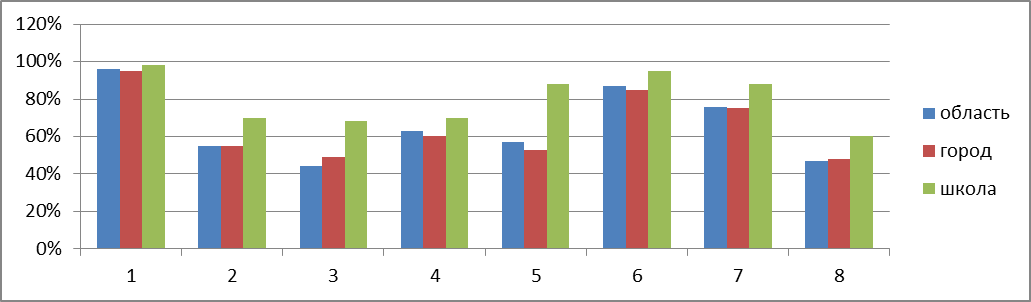 Критерии оценивания:Рекомендации: Учителю информатики при изучении курса отрабатывать навыки структурирования текста с использованием редактора Microsoft Word, на заседаниях ШМО рассмотреть вопрос о применении методов\приемов направленных на формирование причинно-следственных связей, работы с аналитическим и статистическим материалом.Указана темаУказано не менее 2-х обоснованийСформулирован выводТекст(адаптирован, структурирован, сокращен)Ссылка на каждый тезисСодержание заголовковВыполнены рекомендации к презентацииУдержана задача